October CSW MinutesOctober 12, 2022 10-11:30 a.m.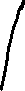 Join Zoom Meetinghttps://nau.zoom.us/j/89299342642?pwd=TlhaTDFHR0hVWHh4Mk9PUWkxWnRCdz09Meeting ID: 892 9934 2642Password: 322062Northern Arizona University sits at the base of the San Francisco Peaks, on homelands sacred to Native Americans throughout the region. We honor their past, present, and future generations, who have lived here for millennia and will forever call this place home.IntroductionDilofarid Miskinzod, Samantha Clifford, Alix Ford, Brooke A de Heer, Brooke Davis, Carli Anderson, Emma Schraner, Jennifer M Blaney, Juana Bermudez Martinez, Kinsey Kavanagh, Nena Elizabeth Bloom, Nitika Sharma, Ozzy Laprade, Sandi Smith, Rosalicia Cordova, Sneha Vissa, Heather Leeann Rist, Brenna Duke, Jessy David Zukosky, Molly Jisa, Frances Julia Reimer, Prince Osei AgyemangUpdates from Co-ChairsSummary of commissioners’ interests and goals:Women serving institution is not highlighted in institutional messagingReproductive health/rightsHow to apply what we talk about in our scholarship to the institution and communityContinue equity work and get more voices involved- cluster hiring and how we can support this in the future to retain folksHave cultural education at the universityCollaboration between all of the commissionsWhat resources can we offer students for reproductive healthWomen and leadershipLactation institutional policy- let Lauren Copeland-Glenn know about spaces and she can check out the roomChildcare centerMenstrual healthWant to make NAU better for other womenImportance of diversity and difference within women’s issuesMenstrual products in science buildings- Email Kinsey from ASNAUVPIDE search- The president indicated his priorities for the position are: a collegial leader who is effective at coordinating, support and driving DEIJ work. An individual with strong collaboration skills who can work across units and takes a systems approach. One who is able to look at challenges in a structural and cultural way with political savviness. The goal of the position to implement equitable policies and practices that will help us create an inclusive environment that will advance a more equitable society. Please provide feedback during the meeting or via email to Samantha Clifford as she is on the search committee. Approval of MinutesSamantha Clifford moved to approve the September minutes The majority voted in affirmative. No one abstained.Motion passed: September minutes approvedCommittee to revise the bylaws. Bylaws last revised in 2015 There are missing components like transition of co-chairs and there are some other outdated componentsCommittee needed to revise bylawsVolunteersSneha Vissa, Megan Meyer, Nitika SharmaWomen’s and Gender Studies (WGS)Organizing a tea and conversation event with Kelly Dupps, Planned Parenthood’s Senior Director of Public Policy & Government Relations, about reproductive rights in AZ.Requesting support of $150 form CSW for food and organizing of this eventDilofarid Miskinzod made the motion to support Members votedMotion accepted by majority votes (14 out of 19)Introduction of sub-committees, confirm chairs and meeting timesMenstrual Health and Solutions – Wendy Wetzel and Sanjam Ahluwalia Call for volunteers to help restocking by ASNAU/Union staffers this FALL. Kindly email Kinsey; she is currently re-stocking on Fridays. Hoping to have a team of volunteers. Fundraising – Lauren Copeland-Glenn and Nena Bloom Cannot update because have not met together with Lauren yetAnyone who would like to join the sub- committee is welcome and should contact Nena BloomThe fundraising is for the Martha Portree scholarship Thinking about other ways to raise fundsDo not have the update how much was made last year but we have been able to fund 2 or 3 scholarships a year.Programming - Mary Ruetten and Heather RistMary is no longer part of this committee this semester and there is a need for co-chairSexual Health FairSeveral openings available if the commission or any other group would like to tableThings to talk about across the spectrum of Sexual HealthRelationshipCall for volunteersThe Student Health Advocacy Committee would be more than happy to promote the event and to help with some volunteersGraduate student groups will be happy to helpEmail Alix Ford if you would be available to volunteerOrganization of reproductive rights fair in the community since there is a limitation on the extent reproductive rights can be discussed or advertised on campusEncourage students to go to the fair for more informationContact Heather Rist if interestedChild-care - Pamela Powell and Frances Riemer, Spring openingEverything is in the information stage till spring to open the early childhood education centerEarly Childcare development Center is going to be off campus, near Flag HighThey would like to get folks from the university involved in all kinds of waysThere may be grants involved but not sure which grantsCSW has done great by keeping this idea alive, but we don’t seem to have much participation in this phase of the developmentAccording to Dilofarid she could not provide information to student parents about the early childhood education center and would like to know who isat the center of the project.People who would like to know more about the development can be forwarded to Ramona Mellot and Pam as wellHow do we get CSW involved to ensure we  are involved directly in decision making; Maybe a letter saying we’ve worked on this for a long time, and this is an area of interest, and the Commission is interested in participating in whatever way we canWe could send that to whomever is at the center of the project Not quite sure those who are at the center of the project but sure of Ramona and maybe Josh MackeyDilofarid suggested that we add this to the items on reproductive health and discuss further since this is also a reproductive health issueAccording to Samantha, the President has announced the new Child Care Development CenterEquitable Academic Work Practices- Jennifer Blaney Mentioned at the previous meeting that it will be great to get someone else who might be interested in meeting Sent an e-mail to everyone who expressed interest the last time as well as everyone involved in the drafting of the white paper in Spring 2022Suggests that effort related to this subcommittee could be absorbed into the work of reproductive health because of the issues with academic freedom related to reproductive health Requested to be taken off the agenda for now as a separate sub-committee, refocus and then maybe in the spring we can reassess what the sub-committee could look likeReproductive health- Heather Rist ConcernsLimitations on reproductive rights and health and how far it can be discussed or advertised on campusMeet with legal team on what one is allowed to say on campusNeed to also make sure that we push back on guidance we might get from legal; if we aren't happy with the guidance we are givenwe can bring this to faculty senate, so we can collectively advocate for our academic freedomTo be on the safe side we should not do anything in our personal capacity on behalf of NAU and not just NAU but if you are in any political activist kind of role We don’t need to be overreacting and policing our own speechMore clarity is needed on this subjectIf not all members, co-chairs of CSW together with co-chairs of sub-committees will make sure to meet the legal team and communicate the outcome to all membersCan discuss with CoCom if they will support itCoupling that with Faculty Senate support and student support would be a strong argumentStudent Health Advocacy Committee (SHAC) would be more than happy to create a letter to the President’s Office about reproductive rights and how it affects students on campusTake the letter to the LGBTQIA Commission for supportIf we have some consistent verbiage, we can circulate among graduate and other student groups to glean their supportIt will be ideal not to coordinate community events not connected with NAU with NAU emailsConversations on reproductive health should spin around other aspects, abortion is a very small aspectSo many women have other issues; we can do our work without limitationsAccess to health servicesAccess to ante-natal carePap smearWe can focus on prevention and access which is not available to marginalized communitiesHow can we talk about abortion and not other aspects of reproductive healthWe have to make it clear that abortion is part of woman’s healthCSW has the mandate to inform the PresidentWe should also identify what we are allowed to doWe must also recognise that we are in Arizona, so using words like reproductive health is really importantWe should however take on the opportunities that we haveIf we don’t speak up nobody else will do it Student-led movement is also very criticalWe need to involve studentsIt is a women’s issue but this also includes many groupsWe need to develop alliesOther itemsUpdated Parental Leave PolicyNAU finally updated the parental leave policyWe can talk about this next semesterCEFENS partnership- Women in STEM?Mask mandate- would we be willing to support a CoCom letter from those with chronic illness to approach professors with a request for mask wearing in class Dilofarid provided the information in the letterDilofarid Miskinzod made the motion to support 10 out of 19 voted in affirmative. 9 abstained.Frances supports but does not support the wording (mandating everyone in class to wear a mask). Would like to explore what the possibilities are.Samantha suggested members provide Feedback on the wording of the letterPerhaps edit the verbiage to pose the issue as a request to the faculty and class in questionThe final decision may not be from us but from the upper administrationRequest for ASNAU funding for pregnancy testsCommission funding is meant to support campus wide efforts for education and advocacy, and this is not in that categorySHAC has been working on other avenues of funding as well as pricing pregnancy testsThey are also working on ways to distribute the tests similar to the condom clubKelley Dupps, Senior Director of Public Policy & Government Relations for Planned Parenthood AZ has agreed come to campus Thursday October 20, 4:00 - 5:00.  First Amendment PlazaAvenue to collaborate on reproductive health and other issues important to usExtending to the invitation to women’s and gender studies majorsThe Sexual Health Fair is going to be 10/27 from 10 am – 2 pm in the HLC Lobby. Sharing ResourcesCompiling resources for information to help women around reproductive rights including on campus resources as well as web resourcesThis is meant to be a free resource for everybodyMichelle Parker invite update?Dilofarid and Samantha to meet with Michelle Parker and will update members on any outcome of the meetingAdjournment of meetingThe next CSW meeting takes place on Wednesday, November 9th (10:00 – 11:30 a.m.)Meetings will be virtual Dilofarid Miskinzod adjourned the meeting at 11:27 a.m. 